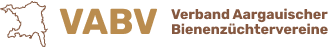 Bericht Stefan Hoene Webmaster Bienen-ag-chDas Jahr stand unter dem Thema Launch der neuen Webseite. Wie geplant konnte der Launch bis Ende Juni durchgeführt werden. Dies war wichtig da der alte Auftritt aufgrund alter PHP Technologie Anfang Juli vom Provider abgestellt werden sollte. Es gab und gibt immer noch Dinge die noch fehlen und bestimmte Module müssen noch nachgeliefert werden. Z.B. ein einheitliches Newsmodul und Schwarmfängermodul. Desweiteren gibt es nun noch viel zu tun in puncto Contentoptimierung  bei den einzelnen Sektionen. Da wird die Arbeit nicht aufhören. Da Corona leider immer noch das bestimmende Thema ist müssen auch die verschiedenen Events und Sitzungen virtuell oder schriftlich durchgeführt werden. Da können wir mit dem neuen Auftritt in puncto Organisation von Agenden, Dokumenten und Ergebnissen aber jetzt optimal unterstützen.Es gibt viele weitere innovative Ideen mehr Content auch in Form von Videos auf der neuen Seite zu schalten, um mehr Leben und Nähe in den Auftritt zu bringen. Dies ist gerade in den momentan schwierigen Zeiten mit Kontakteinschränkungen und dadurch fehlender physischer Treffen umso wichtiger.